Must Be SantaMitch Miller (Top of the Christmas charts in 1961)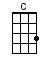 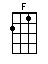 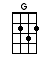 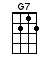 INTRO:  / 1 2 / 1 2 / [C] / [C] /Girls:  [C] Who's got a beard that's [G] long and white?Guys:  [G] Santa's got a beard that's [C] long and whiteGirls:  [C] Who comes around on a [G] special night?Guys:  [G] Santa comes around on a [C] special nightTogether:[C] Special night, beard that's white[F] Must be [G] Santa, [C] must be [F] Santa[F] Must be [G] Santa, Santa [C] Claus [G7]Girls:  [C] Who wears boots and a [G] suit of red?Guys:  [G] Santa wears boots and a [C] suit of redGirls:  [C] Who wears a long cap [G] on his head?Guys:  [G] Santa wears a long cap [C] on his headTogether:[C] Cap on head, suit that's red[C] Special night, beard that's white[F] Must be [G] Santa [C] must be [F] Santa[F] Must be [G] Santa Santa [C] Claus [G7]Girls:  [C] Who's got a big red [G] cherry nose?Guys:  [G] Santa's got a big red [C] cherry noseGirls:  [C] Who laughs this way? [G] HO! HO! HO!Guys:  [G] Santa laughs this way [C] HO! HO! HO!Together:[C] HO! HO! HO! cherry nose[C] Cap on head, suit that's red[C] Special night, beard that's white[F] Must be [G] Santa [C] must be [F] Santa[F] Must be [G] Santa, Santa [C] Claus [G7]Girls:  [C] Who very soon will [G] come our way?Guys:  [G] Santa very soon will [C] come our wayGirls:  [C] Eight little reindeer [G] pull his sleighGuys:  [G] Santa's little reindeer [C] pull his sleighTogether:[C] Reindeer sleigh, come our way[C] HO! HO! HO! Cherry nose[C] Cap on head, suit that's red[C] Special night, beard that's white[F] Must be [G] Santa [C] must be [F] Santa[F] Must be [G] Santa, Santa [C] Claus [G7]Girls:  [C] Dasher, Dancer [G] Prancer, Vixen[G] Comet, Cupid [C] Donner and BlitzenGuys:  [C] Dasher, Dancer [G] Prancer, Vixen[G] Comet, Cupid [C] Donner and BlitzenTogether:[C] Reindeer sleigh, come our way[C] HO! HO! HO! Cherry nose[C] Cap on head, suit that's red[C] Special night, beard that's white[F] Must be [G] Santa [C] must be [F] Santa[F] Must be [G] Santa, Santa [C] Claus [C][G7][C]www.bytownukulele.ca